ALL HORSE RING EVENTSREQUIREMENTS FOR HENDRAandPIC (Property Identification codes)Property Identification Codes (PIC)Every exhibitor bringing one or more horses to the show for show horse ring events will be required to list each horse being shown together with the PIC for the property from which the horse has come on the waiver form before competing. Failure to provide a PIC will disqualify a horse from competing.Section 1 – Horse EventsCHIEF STEWARD –  LOUISE DEANALL ENTRIES TO BE ACCOMPANIED BY THEIR ENTRY FEE 				ENQUIRIES  0407488346All Pony Classes shall not exceed 14 hands in height. Galloway classes will be over 14 hands not exceeding 15 hands. Hack Classes will be 15hhs and over.  Random measuring may be undertaken by the chief steward at his discretion.  Failure to comply to the request will lead to disqualification. Any competitor found to have breached the ASC disputes and disciplinary regulations will be investigated by the ASC Disciplinary Committee. Random drug testing for horses will be conducted by ASC at six (6) shows this year.  If participants are asked and they refuse, disqualification will result.  Disqualified horses will not be allowed to compete. Excessive spurring will lead to the disqualification of riders. All spurs to be padded to the satisfaction of the Stewards. Exhibitor’s kindly note that the schedule will be strictly adhered to. Any exhibitor not in the ring at the appointed time will be liable to be debarred from competing in the particular class. All exhibitors must, in the opinion of the Judges, be first class of their kind to secure a prize, & judges are requested to exercise care not to award a prize unless the exhibit is up to standard. All competitors must be properly attired. An exhibitor must be 17 years or older to enter and show a stallionTo speed up the recording of place getters you will be issued with a ticket number once you purchase your first ticket and you will have to submit details of horse, owner and riders.  You will be given a number for the horse and another number for the rider.  If there will be a number of riders for the same horse during the show, then each rider must have a separate number.  The horse will have the same number for each rider. The forms will be available at the Post Entry Box.COMPETITORS MUST CHOOSE BETWEEN OPEN AND SHOW HUNTER CLASSESYOU CANNOT COMPETE IN BOTHHorses are requested to remain in marshalling area until called. Laneway must be kept clear. If events clash, competitors may have to decide which event they wish to enter.NOTICE TO ALL RING EVENTS COMPETITORSAll competitors must enter and pay for entries at the entry to the ring. Any dispute concerning this competition must be referred to the Secretary in writing, for reference to the committee.DONATE A RIBBONThere will be an opportunity for competitors who have won ribbons to donate the ribbon back to the show. There will be a box at the entry to the rings for ribbons to be placed in, and competitors will be given a ticket for an opportunity to win a prize. There will be multiple draws during the day.Stalls A limited number of pipe stalls are available at $10.00 for the Show. All stalls to be booked through Secretary. Fees must be paid as soon as stalls are occupied. No temporary yards to be built. No dogs allowed on Showground. Camping fees are payable at the Secretary’s office or to Authorised persons before entry to Showground camping sites. This fee must be paid on arrival.SPONSORSDapto A & H Society would like to thank the following sponsors,Illawarra Turf ClubJosluk Pty Ltd						Dandaloo Hotel/Motel and The Hotel Dapto     	Lorraine Gill AccountingGladiator FloatsPoplar Petfood				Horseland WollongongCommonwealth Bank Dapto					Devine Equine Services					Team VilliersPavia FamilyMorelli FamilyDean Family & Friends								Special thanks to Emma Rudder for listing our program on the website		www.emmaswebsite.com.auNo horses or handlers allowed on Dog TrackAll classes Ribbons 1st, 2nd, 3rdAll classes Prizemoney: 1st $5   2nd $2(unless otherwise stated)All Champions - Champion Ribbon plus prize money as shown in the scheduleAll Reserves – Reserve Champion Ribbon plus prize money as shown in the scheduleAll Supremes – As shown in the schedule$5.00 Entry fee per class.Competitors must choose between Open & Show Hunter classesYOU CANNOT COMPETE IN BOTH  Ring A  -  Saturday 3rd SeptemberCommences at 9.30am       Judge –  Mr M GatesJUNIOR RIDERLed rider under 6 yearsNovice rider under 13 yearsRider 6 years & under 9 yearsRider 9 years & under 13 yearsLed disabled riderCHAMPION RIDER UNDER 13 YEARS (prize money $20 Donated by Gladiator Floats) RES CHAMPION RIDER UNDER 13 YEARS (Prize money $10 Donated By Gladiator Floats)LAUREN DEAN SUPREME RIDER UNDER 17 YEARS (from 105 & 203) RIBBON & RUG DONATED BY Family & Friends  Garland Donated by Devine EquinePONY HACKNovice pony hack under 12.2 hdsOpen pony hack  ne 11.2 hdsOpen pony hack over 11.2 hds ne 12 hds Open pony hack over 12 hds ne 12.2 hdsOpen pony hack ne 12.2 hdsOpen child’s pony hack ne 12.2 hds - Rider under 17 yearsCHAMPION PONY HACK NE 12.2 HDS (prize  money $200 Donated by Lorraine Gill Accounting and RES CHAMPION PONY HACK NE 12.2 HDS (prize money $50 donated by Lorraine Gill Accounting)Novice pony over 12.2 hds ne 14 hdsOpen pony hack over 12.2 hds ne 13 hdsOpen pony hack over 13 hds & ne 13.2 hdsOpen pony hack over 13.2 hds & ne 14 hdsOpen child’s pony hack  over 12.2 hds ne 14 hds - Rider under 17 years	Open Adult’s pony hack over 12.2hds ne 14 hds - Rider 17 years and overOpen pony hack over 12.2 hds & ne 14 hdsCHAMPION PONY HACK OVER 12.2 HDS & NE 14 HDS  prize  money $200  and RES CHAMPION PONY HACK OVER 12.2 HDS & NE 14 HDS prize money $50LAUREN DEAN SUPREME RIDDEN HACK OF SHOW  RIBBON, RUG & PERPETUAL TROPHY DONATED By Family & Friends & Garland Donated by Devine Equine(Judged after all Open Champions AFTER 112, 120, 210, 217, 310, 317)SHOW HUNTER PONIESNovice show hunter pony ne 12.2 hdsOpen show hunter pony ne 11.2 hdsOpen show hunter pony over 11.2 hds ne 12 hdsOpen show hunter pony over 12 hds ne 12.2 hdsOpen childs show hunter pony ne 12.2 hds - Rider under 17 yearsOpen show hunter pony ne 12.2 hdsCHAMPION SHOW HUNTER PONY NE 12.2 HDS  (prize  money $200 donated by JOSLUK PTY LTD) and  RES CHAMPION SHOW HUNTER PONY NE 12.2 HDS (prize money $50 Donated By JOSLUK PTY LTD)Novice show hunter pony over 12.2 hds ne 14 hdsOpen show hunter pony over 12.2 hds ne 13 hdsOpen show hunter pony over 13 hds & ne 13.2 hdsOpen show hunter pony over 13.2 hds & ne 14 hdsChilds show hunter pony over 12.2 hds ne 14 hds- Rider under 17 years	Adults show hunter pony over 12.2 hds ne 14 hds - Rider 17 years and overOpen show hunter pony over 12.2 hds & ne 14 hdsCHAMPION SHOW HUNTER PONY OVER 12.2hds NE 14 hds  (prize  money $200 Donated by Gladiator Floats) and RES CHAMPION SHOW HUNTER PONY OVER 12.2hds NE 14 hds (prize money $50 Donated by Gladiator Floats)LAUREN DEAN SUPREME SHOW HUNTER HACK OF SHOW  RIBBON,  RUG & PERPETUAL TROPHY Donated by Family & Friends GARLAND DONATED BY   Devine Equine (Judged after all Open Championships AFTER 127, 135, 224, 231, 325, 332)ROUND 2  OPEN HACK  Rule – If you have won a Class or Champion or Reserve Champion in the 1st round you cannot compete in the 2nd roundOpen hack over 15 hds ne 15.2 hdsOpen hack over 15.2 hds ne 16 hdsOpen hack over 16 hds ne 16.2 hdsOpen hack over 16.2 hdsOpen hack over 15 hdsCHAMPION HACK 15 hds and over (round 2) prize money $20 Donated by Lorraine Gill Accounting) & Rug donated by Horseland Wollongong.  RES CHAMPION HACK 15 hds and over (round 2)  prize money $10 Lorraine Gill AccountingROUND 2  SHOW HUNTER HACKS Rule – If you have won a  Performance Class or Champion or Reserve Champion in the 1st round you cannot compete in the 2nd roundOpen Show Hunter Hack over 15 hds ne 15.2hdsOpen Show Hunter Hack over 15.2 hds ne 16 hdsOpen Show Hunter Hack over 16 hds ne 16.2 hdsOpen Show Hunter Hack over 16.2 hdsOpen Show Hunter Hack over 15 hdsCHAMPION SHOW HUNTER HACK OVER 15 hds – round 2 (prize money $20 donated by THE MORELLI FAMILY ) & Rug donated by Horseland Wollongong. RES CHAMPION SHOW HUNTER HACK OVER 15 hds – round 2 (prize money $10 donated by THE MORELLI FAMILY)                       LED AUSTRALIAN NATIONAL SADDLE HORSEHorses must be registered and exhibitors must be current financial of the A.N.S.A. Papers to be produced upon request.Led Stallion or coltLed Mare or Filly over 14h ne 15hLed Mare or Filly over 15h ne 16hLed mare or Filly over 16hLed Gelding over 14h ne 15hLed Gelding over 15h ne 16hLed Gelding over 16hCHAMPION LED ANSA prize money $20 and RESERVE CHAMP  $10.THOROUGHBRED LEDLed Mare under 16hLed Mare  over 16hLed Gelding under 16hLed Gelding 16h & overCHAMPION LED THOROUGHBRED (prize money $20 DONATED BY I.T.C) and RES  CHAMPION LED THOROUGHBRED (prize money $10 DONATED BY I.T.C)      		RIDDEN ANSARidden Mare over 14h ne 15hRidden Mare over 15h ne 16hRidden Mare over 16hRidden Gelding over 14h ne 5hRidden Gelding 15h ne 16hRidden Gelding over 16hCHAMPION RIDDEN A.N.S.A (prize money $20 donated by ITC) and RES CHAMPION RIDDEN A.N.S.A (prize money $10 donated by ITC)	                                     RIDDEN THOROUGHBRED		Ridden Thoroughbred under 16hRidden Thoroughbred 16h & overCHAMPION RIDDEN T/BRED (prize money $20 donated by ITC) & RESERVE  RIDDEN T/BRED( $10 prize money donated by ITC)LAUREN DEAN SUPREME LED AND RIDDEN  ALL BREEDS  TO BE JUDGED AT THE CONCLUSION OF BREED JUDGING.Ring B - Saturday 3rd SeptemberCommences at 9.30am       Judge –  Mr M SnellRIDER UNDER 17 YEARSNovice rider 13 years & under 17 years	Rider 13 years & under 15 yearsRider 15 years & under 17 yearsCHAMPION 13 YEARS & UNDER 17 YEARS (prize money $20 donated by THE MORELLI  FAMILY) and RES CHAMPION 12 YRS & UNDER 17 YRS (Prize money $10 donated by THE  MORELLI  FAMILY)LAUREN DEAN SUPREME RIDER UNDER 17 YEARS (from 105 & 203) RIBBON & RUG DONATED BY Family & Friends. Garlands Donated By  Devine EquineGALLOWAYSNovice Galloway hack over 14 hds & ne 14.2 hdsOpen Lightweight Galloway over 14 hds & ne 14.2 hdsOpen Heavyweight Galloway over 14 hds & ne 14.2 hdsOpen Childs Galloway over 14 hds & ne 14.2 hds. - Rider under 17  years Open Adults Galloway over 14hds & ne 14.2hds. -  Rider 17 years  &  overOpen Galloway hack over 14 hds & ne 14.2 hdsCHAMPION GALLOWAY OVER 14 HDS & NE 14.2 HDS  (prize  money $200 Donated By Lorraine Gill accounting) and RES CHAMPION GALLOWAY OVER 14 HDS & NE 14.2 HDS (prize money $50 Lorraine Gill Accounting)Novice Galloway over 14.2 hds & ne 15 hdsOpen Lightweight Galloway over 14.2 hds & ne 15 hdsOpen Heavyweight Galloway over 14.2 hds & ne 15 hdsOpen Childs Galloway over 14.2 hds & ne 15 hds. - Rider under 17 yearsOpen Adults Galloway over 14.2 hds & ne 15 hds. - Rider 17 years & over	Open Galloway over 14.2 hds & ne 15 hdsCHAMPION GALLOWAY OVER 14.2 HDS & NE 15 HDS (prize  money $200 donated by JOSLUK PTY LTD) and RES CHAMPION GALLOWAY OVER 14.2 HDS & NE 15 HDS (prize money $50 donated by JOSLUK PTY LTD )LAUREN DEAN SUPREME RIDDEN HACK OF SHOW RIBBON , RUG & PERPETUAL TROPHY Donated by Family & Friends.Garland Donated by Devine Equine (Judged after all Open Champions AFTER 112, 120, 210, 217, 310, 317)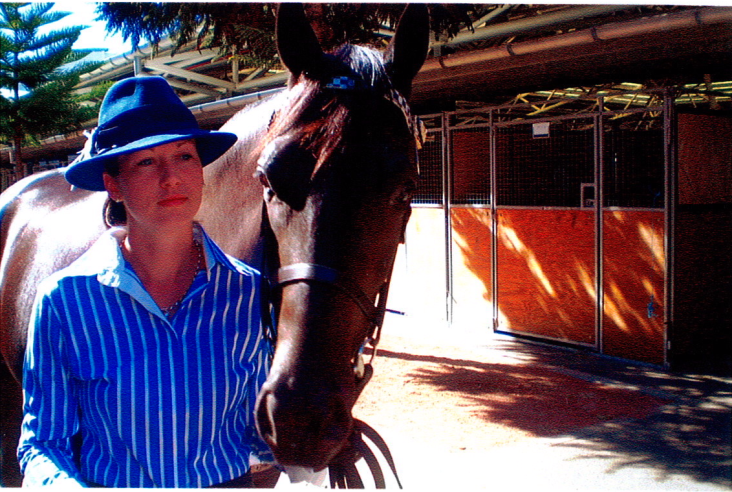 SHOW HUNTER GALLOWAYSNovice Show Hunter Galloway over 14 hds ne 14.2hdsOpen Lightweight Show Hunter Galloway over 14 hds ne 14.2hdsOpen Heavyweight Show Hunter Galloway over 14 hds ne 14.2hdsOpen Child’s Show Hunter Galloway over 14 hds & ne 14.2 hds – Rider under 17 years Open Adult’s Show Hunter Galloway over 14 hds & ne 14.2 hds  Rider 17 years & overOpen Show Hunter Galloway over 14 hds ne 14.2hdsCHAMPION SHOW HUNTER GALLOWAY OVER 14 hds ne 14.2hds (prize  money $200 donated by GLADIATOR FLOATS ) and  RES CHAMPION SHOW HUNTER GALLOWAY OVER 14 hds ne 14.2hds (prize money $50 donated by GLADIATOR FLOATS)Novice Show Hunter Galloway over 14.2 hds ne 15 hdsOpen Lightweight Show Hunter Galloway over 14.2 hds ne 15 hdsOpen Heavyweight Show Hunter Galloway over 14.2 hds ne 15 hdsOpen Child’s Show Hunter Galloway over 14.2 hds ne 15 hds – Rider under 17 years Open Adult’s Show Hunter Galloway over 14.2 hds ne 15 hds – Rider 17 years & overOpen Show Hunter Galloway over 14.2 hds ne 15 hdsCHAMPION SHOW HUNTER GALLOWAY OVER 14.2 hds ne 15 hds (prize  money $200 donated by LORRAINE GILL ACCOUNTING) and RES CHAMPION SHOW HUNTER GALLOWAY OVER 14.2 hds ne 15 hds (prize money $50 donated by LORRAINE GILL ACCOUNTING)LAUREN DEAN SUPREME CHAMPION HACK OF SHOW, RIBBON, RUG & PERPETUAL TROPHY DONATED BY FAMILY & FRIENDS. GARLAND DONATD BY DEVINE EQUINE.(Judged after all Open Champions AFTER 127, 135, 224, 231, 325, 332)ROUND 2  PONY HACK  Rule – If you have won a Class or Champion or Reserve Champion in the 1st round you cannot compete in the 2nd roundOpen pony hack ne 12 hdsOpen pony hack  over 12 hds ne 13 hdsOpen pony hack over 13 hds & ne 14  hdsOpen pony hack ne 14hdsCHAMPION PONY NE 14 hds – round 2 (prize money $20 donated by GLADIATOR FLOATS) & Rug donated by Horseland Wollongong.  RES CHAMPION PONY NE 14 hds – round 2 (prize money $10 donated by GLADIATOR FLOATS)ROUND 2 SHOW HUNTER PONY HACK- If you have won a Class or Champion or Reserve Chanpion in the 1st round you cannot compete in the 2nd roundOpen Show Hunter Pony ne12 hdsOpen Show Hunter Pony over 12 hds ne 13 hdsOpen Show Hunter Pony over 13 hds ne 14 hds Open Show Hunter Pony ne 14 hdsCHAMPION SHOW HUNTER PONY ne 14 hds – round 2 (prize money $20 donated by GLADIATOR FLOATS) & Rug donated by Horseland Wollongong.  RES CHAMPION SHOW HUNTER PONY ne 14 hds – round 2 (prize money $10 donated by GLADIATOR FLOATS)	WELSH PARTBRED - LEDLed stallion or Colt.Led mare or filly         244. Led gelding       245.CHAMPION LED WELSH PARTBRED (prize money $20 ) and RES CHAMP LED   WELSH PARTBRED (prize money $10)WELSH PARTBRED- RIDDENRidden stallion or coltRidden mare or fillyRidden gelding CHAMPION RIDDEN WELSH PARTBRED PONY  (prize money $20) and RES CHAMPION RIDDEN WELSH PARTBRED PONY (prize money $10)                                           AUSTRALIAN SADDLE PONIES –A.S.P.A-LEDHorses must be registered and exhibitors must be current financial members of the A.S.P.A. Papers must be produced upon request. 250.Led Stallion251.Led Mare252.Led Gelding253.CHAMPION LED  AUSTRALAIN SADDLE PONY( prize money $20 )and Res Champion Led( prize money$ 10)                             AUSTRLAIAN SADDLE PONIES- ASPA- RIDDEN254. Ridden Stallion255. Ridden Mare256. Ridden Gelding257. CHMPION RIDDEN AUSTRALIAN SADDLE PONY( prize money $20) RES CHAMPION RIDDEN (prize money $10)Ring C - Saturday 3rd SeptemberCommences at 9.30am       Judge –  Mr K UrenRIDER OVER 17 YEARS300.      Novice rider 17 years and over301.     Open Rider 17 yrs & under 21 yrs302.     Open Rider 21 yrs & over303.      CHAMPION RIDER 17 YEARS & OVER (Prize money $20) and RES CHAMPION 17 YRS & OVER (Prize money $10)OPEN HACK304.     Novice Hack over15 hds & ne 16hds    Open Hack over 15 hds & ne 15.2 hds   Open Hack over 15.2 hds & ne 16 hds   Open Child’s Hack over 15 hds & ne 16 hds – Rider under 17 years   Open Adult’s Hack over 15 hds & ne 16 hds - Rider 17 years & over  Open Hack over 15hds & ne 16hds310    CHAMPION HACK OVER 15 HDS & ne 16 HDS (prize  money $200 DONATED BY THE I.T.C) and  RES CHAMPION HACK OVER 15 HDS & ne 16 HDS (prize money $50 DONATED BY THE I .T.C)  Novice Hack over 16hdsOpen Hack over 16 hds  ne 16.2 hdsOpen Hack over 16.2 hdsOpen Child’s Hack over 16hds – rider under 17 yearsOpen Adults Hack over 16 hds – rider 17 years and overOpen Hack over 16 hdsCHAMPION HACK OVER 16 hds (prize  money $200 donated by THE ITC)  RESERVE CHAMPION HACK OVER 16 hds (prize money $50 donated by THE ITC)LAUREN DEAN SUPREME RIDEN HACK OF SHOW  RIBBON, RUG & PERPETUAL TROPHY DONATED BY FAMILY & FRIENDS, GARLAND DONATED BY DEVINE EQUINE. (Judged after all Open Champions AFTER 112, 120, 210, 217, 310, 317) “OFF THE TRACK” 		SPONSORED BY ILLAWARRA TURF CLUB   Special class –  “OFF THE TRACK” –   ACT/NSW SERIES.               Winner to receive an embroidered rugOpen to all thoroughbreds that have officially raced or trialled.Separate entry forms for this class to be completed before competing. Available at entry desk. SHOW HUNTER HACK         319. Novice Show hunter Hack over 15 hds & ne 16hds Open Show Hunter Hack over 15 hds & ne 15.2 hdsOpen Show Hunter Hack over 15.2 hds & ne 16 hds322.  Open Child’s Show Hunter Hack over 15 hds & ne 16 hds – Rider under 17 yearsOpen Adult’s Show Hunter Hack over 15 hds & ne 16 hds - Rider 17 years & overOpen Show Hunter Hack over 15hds & ne 16hdsCHAMPION SHOW HUNTER HACK OVER 15 HDS & ne 16 HDS (prize  money $200)  and RES CHAMPION SHOW HUNTER HACK OVER 15 HDS & ne 16 HDS (prize money $50 donated by Team Villiars)Novice Show Hunter Hack over 16hdsOpen Show Hunter Hack over 16 hds  ne 16.2 hdsOpen Show Hunter Hack over 16.2 hdsOpen Child’s Show Hunter Hack over 16 hds – rider under 17 yearsOpen Adults Show Hunter Hack over 16 hds – rider 17 years and over Open Show Hunter Hack over 16 hdsCHAMPION SHOW HUNTER HACK OVER 16 hds (prize  money $200) and RES CHAMPION SHOW HUNTER HACK OVER 16 hds (prize money $50 prize money donated by Team Villiars)LAUREN DEAN SUPREME SHOW HUNTER HACK OF SHOW RIBBON, RUG & PERPETUAL TROPHY DONATED BY FAMILY & FRIENDS. GARLAND DONATED BY DEVINE EQUINE. (Judged after all Open Champions AFTER 127, 135, 224, 231, 325, 332)ROUND 2  GALLOWAYS Rule – If you have won a Class or Champion or Reserve Champion in the 1st round you cannot compete in the 2nd roundOpen Galloway over 14hds ne 14.2hdsOpen Galloway over 14.2hds ne 15hdsOpen Galloway over 14hds ne 15hdsCHAMPION GALLOWAY OVER 14 hds ne 15 hds – round 2 (prize money $20) & Rug donated by Horseland Wollongong.  RES CHAMPION GALLOWAY OVER 14 hds ne 15 hds – round 2 (prize money $10)ROUND 2 SHOW HUNTER GALLOWAYS Rule- if you have won a Class or Champion or Reserve Champion in the 1st round you cannot compete in the 2nd roundHunter Galloway over 14 hds & ne 14.2 hds Hunter Galloway over 14.2 hds & ne 15hdsHunterr Galloway over 14 hds & ne 15 hdsCHAMPION HUNTER GALLOWAY OVER 14 hds ne 15 hds – round 2 (prize money $20 ) & Rug donated by Horseland Wollongong. RES CHAMPION HUNTER GALLOWAY OVER 14 hds ne 15 hds round 2 (prize money $10 )PURE BRED & ARABIAN DERIVITIVES LED341. Stallion or Colt342.Led Mare or Filly343. Led Gelding344. CHAMPION LED PURE & DERIVITIVES ARABIAN (prize money $20 donated by GLADIATOR FLAOTS)  RES CHAMPION LED (prize money $10 donated by GLADIATOR FLOATS	                    RIDING PONIES – RPSB- LEDHorses must be registered and exhibitors must be current financial members of the R.P.S.B. Papers to be produced upon request.345 .Led stallion or colt ne 14.2 hds346 .Led filly or mare ne14.2 hds 347 .Led gelding ne 14.2hds348.   CHAMPION LED R.P.S.B  (prize money $20 donated by GLADIATOR FLOATS) and RES CHAMPION LED R.P.S.B (prize money $10 donated by GLADIATOR FLOATS )PUREBRED & ARABIAN DERIVITIVES RIDDEN349  Ridden Stallion or Colt350. Ridden Mare or Filly351 .Ridden Gelding352  CHAMPION RIDDEN PUREBRED ARABIAN DERIVITIVES (prize money $20 donated byJOSLUK PTY LTD) and RES CHAMPION PUREBRED ARABIAN DERIVITIVES (prize money $10 donated by JOSLUK PTY LTD)				 RIDNG PONY RIDDEN353. Ridden stallion or colt ne 14.2 hds354.Ridden mare ne 14.2hds355.Ridden gelding ne 14.2hds356.CHAMPION RIDDEN R.P.S.B  (prize money $20 donated by JOSLUK PTY LTD ) and RES CHAMPION RIDDEN R.P.S. (prize money $10 donated by JOSLUK PTY LTD)Ring D - Saturday 3rd SeptemberCommences at 9.30am       Judge –  Mr C MoxeyAUSTRALIAN STOCK HORSE - LED      400.Led Colt 3yrs & under      401.Led Stallion 4yrs & over      402 CHAMPION LED(  prize money $20 donated by JOSLUK PTY LTD) and RES   CHAMPION ( prize money $10 donated by JOSLUK PTY LTD)403.Filly 3yrs & under       404 Mare 4yrs & over NE 15HMare 4yrs & over 15h & overCHAMPION LED $20( prize money donated by THE MORELLI FAMILY)  RES CHAMPION $10 ( prize money donated by THE MORELLI FAMILY)407Gelding 3yrs & under       408 Gelding4yrs & over under 15h       409 Gelding 4yrs & over 15H & over   410 CHAMPION LED $20 prize money & RES CHAMPION 10ASH UNDER SADDLEHack 3 years & under (snaffle bit)Stallion Ridden (snaffle bit)Ridden Mare 14-15h   (Snaffle Bit)414  Ridden Mare 15h Over  (Snaffle Bit)Ridden Gelding 14-15h (Snaffle Bit Gelding over 15h ( Snaffle Bit) ASH Hack under 15h( bit optional)ASH Hack over 15h (bit optional)       419CHAMPION RIDDEN ASH HACK (prize money $20donated byTHE MORELLI FAMILY ) and RES CHAMPION RIDDEN ASH HACK (prize money $10 donated by THE MORELLI FAMILY)		                                        WORKING STOCK HORSE    420 Working ASH Stallion    421 Working ASH Mare    422 Working ASH Gelding    423 Working Childs under 17 yrs    424  CHAMPION WORKING ASH ( prize money $20)  & RESERVE WORKING ASH  (prize money $10 )OTHER BREEDS.Led Colt or Stallion      426 Led Filly or Mare427  Led Gelding428 CHAMPION LED OTHER BREEDS  (prize money $20 ) and RES CHAMPION LED OTHER BREEDS (prize money $10)Ridden Colt or StallionRidden Filly or MareRidden Gelding 432CHAMPION RIDDEN OTHER BREEDS (prize money $20 donated by THE MORELLI FAMILY) and RES CHAMPION RIDDEN OTHER BREEDS (prize money $10)STANDARDBREDBest presented StandardbredLed Stallion or ColtLed Mare or FillyLed Gelding437  CHAMPION LED STANDARDBRED (prize money $20 donated by GLADIATOR FLOATS)  and RES CHAMPION LED STANDARDBRED (prize money $10donated by GLADIATOR FLOATS)Ridden Colt or StallionRidden Filly or Mare440  Ridden Gelding441  CHAMPION RIDDEN STANDARDBRED(prize money $20 donated byGLADIATOR FLOATS),  and RES CHAMPION RIDDEN STANDARDBRED (prize money $10donated by GLADIATOR FLOATS)LAUREN DEAN SUPREME LED ALL BREED TO BE JUDGED AT THE CONCLUSION OF RINGS C and D  RIBBON & RUG Donated by Family & Friends  LAUREN DEAN SUPREME RIDDEN ALL BREED TO BE JUDGED AT THE CONCLUSION OF RINGS C and D  RIBBON & RUG Donated by Family & Friends                                SHETLANDLed Colt or StallionLed Filly or MareLed Gelding445  CHAMPION LED SHETLAND (prize money $20 prize money donated by JOSLUK PTY LTD)  and RES CHAMPION LED SHETLAND(prize money $10 donated by JOSLUK PTY LTD)MINIATURE HORSESMust be registered with a relevant society.. Papers to be produced on request. CATEGORY A REGISTERED MINIATURE HORSES Led Colt or Stallion Led Mare or FillyLed GeldingCHAMPION MINIATURE HORSE (prize money $20 prize money donated by LORRAINE GILL ACCOUNTING ) and RES CHAMPION MINIATURE HORSE (prize money $10 prize money donated by LORRAINE GILL ACCOUNTING)CATEGORY B REGISTERED SMALL HORSES Led Colt or Stallion Led Mare or FillyLed Gelding CHAMPION SMALL HORSE (prize money $20 prize money donated by LORRIANE GILL ACCOUNTING) and RES CHAMPION SMALL HORSE (prize money $10 donated by LORRAINE GILL ACCOUNTING)MINIATURE PONIES	Miniature Ponies Must Be Registered With A Relevant SocietyLed colt under 4 yearsLed stallion 4 years and overLed filly under 4 yearsLed mare 4 years and overLed Gelding under 4 yearsLed Gelding 4 years and overCHAMPION MINIATURE PONY (prize money $20 ) and RESERVE CHAMPION MINIATURE PONY (prize money $10) LAUREN DEAN SUPREME LED AND RIDDEN  ALL BREEDS TO BE JUDGED AT CONCLUSION OF ALL RINGS.